§12860.  Youth camp trip leader permit1.  When permit required.  Youth camps licensed by the Department of Health and Human Services under Title 22, section 2495, or located in another state and licensed in a similar manner, if the laws of the other state so require, conducting trip camping shall:A.  Provide at least one staff member over 18 years of age for each 6 campers; and  [PL 2003, c. 414, Pt. A, §2 (NEW); PL 2003, c. 614, §9 (AFF).]B.  Ensure that the staff member in charge of the trip holds a valid youth camp trip leader permit.  [PL 2009, c. 211, Pt. B, §12 (AMD).][PL 2009, c. 211, Pt. B, §12 (AMD).]1-A.  Prohibition.  A person may not conduct trip camping under subsection 1 without a youth camp trip leader permit issued under this section.  Each day a person violates this subsection, that person commits a Class E crime for which a minimum fine of $50 and an amount equal to twice the applicable license fee must be imposed.[PL 2009, c. 211, Pt. B, §12 (AMD).]2.  Application.  A person wishing a youth camp trip leader permit must submit an application on forms provided by the commissioner and pay the application fee.[PL 2009, c. 211, Pt. B, §12 (AMD).]3.  Qualifications.  To qualify initially for a youth camp trip leader permit, an applicant must:A.  Show successful completion of an approved youth camp trip leader safety course or complete an application provided by the commissioner outlining in detail the applicant's experience and training as a youth camp trip leader; and  [PL 2009, c. 211, Pt. B, §12 (AMD).]B.  Meet any other requirements established by rule by the commissioner.  [PL 2003, c. 414, Pt. A, §2 (NEW); PL 2003, c. 614, §9 (AFF).][PL 2009, c. 211, Pt. B, §12 (AMD).]4.  Special waiver.  Waiver of the course requirement by the commissioner on the basis of the applicant's experience and payment of the application fee qualifies the applicant for a youth camp trip leader permit.[PL 2009, c. 211, Pt. B, §12 (AMD).]5.  Curriculum.  The commissioner shall review and adopt a youth camp trip leader safety course curriculum that includes, but is not limited to:A.  Training in first aid;  [PL 2009, c. 652, Pt. A, §16 (RPR).]B.  Training in water safety, including lifesaving techniques as appropriate; and  [PL 2009, c. 652, Pt. A, §16 (RPR).]C.  Youth camp trip leader qualifications and required experience for the special waiver procedure in subsection 4.  [PL 2009, c. 652, Pt. A, §16 (RPR).]The commissioner shall publish the curriculum and a current list of courses, with the approved curriculum, by name and address.[PL 2009, c. 652, Pt. A, §16 (RPR).]6.  Fee.  The initial qualifying fee for a youth camp trip leader permit is $20.  The permit may be renewed upon payment of $15 if requirements of the department are met.[PL 2009, c. 211, Pt. B, §12 (AMD).]7.  Enforcement.  Wardens of the department, the rangers of the Bureau of Forestry and rangers of the Department of Agriculture, Conservation and Forestry, Bureau of Parks and Lands may enforce this section and may terminate any trip that is considered unsafe or in violation of this section.  The commissioner shall adopt standards for what is considered an unsafe trip.  The commissioner shall consider previous violations of this section when issuing or reissuing youth camp trip leader permits.[PL 2009, c. 211, Pt. B, §12 (AMD); PL 2011, c. 657, Pt. W, §§5, 7 (REV); PL 2013, c. 405, Pt. A, §§23, 24 (REV).]SECTION HISTORYPL 2003, c. 414, §A2 (NEW). PL 2003, c. 414, §D7 (AFF). PL 2003, c. 614, §9 (AFF). PL 2003, c. 655, §B319 (AMD). PL 2003, c. 655, §B422 (AFF). PL 2003, c. 689, §B6 (REV). PL 2005, c. 12, §III31 (AMD). PL 2009, c. 211, Pt. B, §12 (AMD). PL 2009, c. 369, Pt. A, §28 (AMD). PL 2009, c. 652, Pt. A, §16 (AMD). PL 2011, c. 657, Pt. W, §§5, 7 (REV). PL 2013, c. 405, Pt. A, §§23, 24 (REV). The State of Maine claims a copyright in its codified statutes. If you intend to republish this material, we require that you include the following disclaimer in your publication:All copyrights and other rights to statutory text are reserved by the State of Maine. The text included in this publication reflects changes made through the First Regular and First Special Session of the 131st Maine Legislature and is current through November 1, 2023
                    . The text is subject to change without notice. It is a version that has not been officially certified by the Secretary of State. Refer to the Maine Revised Statutes Annotated and supplements for certified text.
                The Office of the Revisor of Statutes also requests that you send us one copy of any statutory publication you may produce. Our goal is not to restrict publishing activity, but to keep track of who is publishing what, to identify any needless duplication and to preserve the State's copyright rights.PLEASE NOTE: The Revisor's Office cannot perform research for or provide legal advice or interpretation of Maine law to the public. If you need legal assistance, please contact a qualified attorney.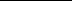 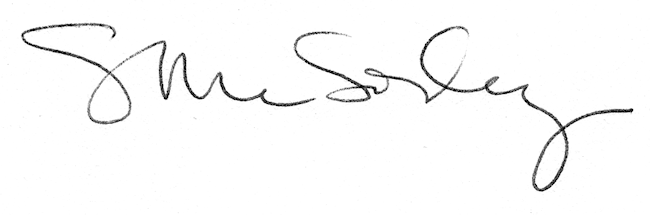 